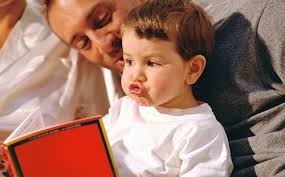 Улучшаем дикцию при помощи скороговорок Для  развития речи, выработки четкого произношения согласных звуков  существует достаточно способов, которые родители могут применять в домашних условиях.Скороговорки - это народно - поэтические шутки, их придумали для разработки «говорильного аппарата». Их можно повторять по дороге в детский сад, на прогулке… Скороговорки и помогут выработать у ребенка хорошую дикцию, обеспечат чёткое произношение. Но следует понимать, что, играя, нужно правильно произносить звуки в словах и обращать на это внимание малыша.Дети очень любят скороговорки, поэтому, развивая речь ребенка, их надо применять как можно чаще. Скороговорки можно произносить в разных темпах: медленном, умеренном и очень быстром. Чтобы речь развивалась, надо следить за четкостью произношения каждого звука. Больше внимания уделяйте тем скороговоркам, в которых есть звуки, вызывающие затруднения произношения у вашего ребенка. Закреплять звук не сложно, главное не терять внимания к его правильному произношению, а для этого:Заученные скороговорки на отрабатываемый звук повторяйте с ребёнком при любом удобном случае, даже вне занятия. Это поможет быстрее добиться более устойчивых результатов в звукопроизношении.Как разучивать скороговорку:•	 Прочитай скороговорку медленно, по слогам, особое внимание уделяйте конечным слогам, которые часто «проглатываются».•	Подумай, о чем в ней говорится, постарайся определить в ней конкретную смысловую направленность, нафантазировать очень простые и конкретные жизненные ситуации», при которых возможно ее произнесение.•	Проговори скороговорку медленно вслух.•	Теперь несколько раз медленно, потом все быстрее и быстрее.•	Посоревнуйтесь с ребенком, кто без ошибок быстрее произнесет скороговорку.Помогут снять скованность речевого аппарата следующие скороговорки. Большими буквами выделены те звуки и слова, на которых вы должны сделать акцент.Бобр добр для БОБРЯТ (медленно, разъясняя).Для БОБРЯТ добр БОБР (быстро, уточняя).Ткет ткач ткани на платки ТАНЕ.На платки ТАНЕ ткет ткач ткани.Ложечка ЖЕЛТОБОКО - ВЫГИБИСТАЯ (разъясняя).Мамаша  Ромаше  дала сыворотку из - под простокваши.Тридцать три корабля лавировали, лавировали, да не вылавировали.На дворе трава, на траве дрова: раз дрова, два дрова, три дрова. Не руби дрова  посреди двора.Маланья - болтунья молоко болтала, выбалтывала, да не выболтала.Осип охрип. Архип осип.Шла Саша по шоссе и  сосала сушку.На мели мы лениво налима ловили, И меняли налима  мы вам на линя.Отыскивайте и тренируйте сложные «букеты», «пучки» согласных в словах и на стыках слов во фразе: бодРСТВовать, МудРСТВовать, поСТКРиптум, ВЗБудоражить, пуНКТВСТречи, коНТРВСТеча, гораЗДВСХРапнуть… Усиленного мускульного напряжения требуют фразы из односложных слов:В тот час пел дрозд. Под дуб вполз уж. Темп быстр, тембр чист. Фрол - прям, Пров - крив.Если родители не остаются безучастными, интересуются успехами своих детей, помогают им формировать правильную красивую речь, то и положительный результат не заставит себя долго ждать.Не жалейте времени и внимания своему ребенку, и он будет постоянно радовать Вас все новыми и новыми успехами. Ведь от вас он знает, как это важно: правильно и красиво говорить.Желаю успехов!